Relazione annuale RPCTAnno 2020ANAGRAFICA SOCIETÀ/ENTETipologia ente: Ente pubblico economico ai sensi dell'art. 2 bis, comma 2, lett. a), del D. lgs. n. 33/2013 Codice fiscale: 91022300288Partita IVA: 00000000000Denominazione: CONSORZIO DI BONIFICA ADIGE EUGANEO Settori di attività ATECO: agricoltura, silvicoltura e pesca,altre attività di servizi Regione di appartenenza: VenetoNumero dipendenti: da 100 a 499Numero Dirigenti: 2ANAGRAFICA RPCTNome RPCT: STEFANOCognome RPCT: VETTORELLO Qualifica: Direttore Generale Posizione occupata: Dirigente Data inizio incarico di RPCT: 20/02/2015RPCT svolge anche le funzioni di Responsabile della Trasparenza.RENDICONTAZIONE MISURE GENERALILa presente sezione illustra l’andamento relativo all’attuazione delle misure generali per l’anno di riferimento delle misure di prevenzione della corruzione, che nelle società in controllo pubblico, negli enti pubblici economici o negli enti di diritto privato possono essere contenute in un documento autonomo che tiene luogo del PTPCT ovvero in una sezione apposita ed identificabile del MOG.Sintesi dell’attuazione delle misure generali Nel corso dell’annualità di riferimento, lo stato di programmazione e attuazione delle misure generali è sintetizzato nella seguente tabellaPer quanto riguarda le misure non attuate si evidenzia che:
- Per 1 misure non sono state ancora avviate le attività e non saranno avviate nei tempi previstiDoveri di comportamento Le misure atte a disciplinare e a sanzionare i comportamenti rilevanti ai fini della prevenzione della corruzione ai sensi della Legge n. 190/2012 sono state previste in un apposito codice e sono state adottate nel 2016
Inoltre le suddette misure sono state aggiornate 2 volte.

Tutti gli atti di incarico e i relativi contratti, sono stati adeguati alle previsioni del Codice di Comportamento adottato.

Non sono state adottate ulteriori misure che garantiscono l'attuazione delle misure comportamentali per le seguenti motivazioni:
Ridotte dimensioni della Struttura Consorziale

È stata prevista una apposita procedura di rilevazione delle situazioni di conflitto di interessi potenziale o reale in particolare sono state effettuate le seguenti attività:
  - acquisizione e conservazione delle dichiarazioni di insussistenza di situazioni di conflitto di interessi da parte dei dipendenti al momento dell’assegnazione all’ufficio o della nomina a RUP
  - monitoraggio delle situazioni di conflitto di interessi, attraverso la richiesta ai dipendenti di aggiornare con cadenza periodica delle dichiarazioni
  - individuazione dei soggetti tenuti a ricevere e valutare le situazioni di conflitto di interessi
  - individuazione dei soggetti tenuti a ricevere e valutare le eventuali dichiarazioni di conflitto di interessi rilasciate dai dirigenti, dai vertici amministrativi, da consulenti o da titolari di altre posizioni organizzative
  - predisposizione di appositi moduli per agevolare la tempestiva presentazione della dichiarazione sulla sussistenza di situazioni di conflitto di interessi
  - attività di sensibilizzazione del personale al rispetto di quanto previsto in materia dalla l. n. 241/1990 e dalle misure di comportamentoRotazione del personale Rotazione ordinariaNel documento unitario che tiene luogo del PTPCT o nella sezione apposita del M.O.G. non è stata prevista la misura della Rotazione Ordinaria del Personale per le seguenti motivazioni: La rotazione dei dirigenti e delle figure con funzioni di responsabilità nel Consorzio può rivelarsi una scelta inefficente che pregiudicherebbe la qualità e l'efficienza e convenienza delle attività e dei servizi svolti
Nell'anno di riferimento delle misure di prevenzione della corruzione in esame, la società/ente non è stata interessata da un processo di riorganizzazione.Rotazione straordinaria
Nel documento unitario che tiene luogo del PTPCT o nella sezione apposita del M.O.G. si è scelto di non prevedere azioni e modalità organizzative relative alla Rotazione Straordinaria del Personale.

Nell'anno di riferimento delle misure di prevenzione della corruzione in esame, la Rotazione Straordinaria non si è resa necessaria per assenza di procedimenti penali o disciplinari.Trasferimento d’ufficio
Nel documento unitario che tiene luogo del PTPCT o nella sezione apposita del M.O.G. non sono previste misure ai sensi dell'art. 3 della L. n. 97/2001 per le seguenti motivazioni:Dimensioni ridotte della Struttura 

Nell'anno di riferimento delle misure di prevenzione della corruzione in esame, in assenza di rinvii a giudizio per i delitti previsti dall'art. 3, comma 1, della L. n. 97/2001, non si è reso necessario adottare attribuzioni di incarichi differenti, trasferimenti ad uffici diversi, trasferimenti di sede.Misure in materia di conflitto di interessi Nel documento unitario che tiene luogo del PTPCT o nella sezione apposita del M.O.G., nell'atto o regolamento adottato sulle misure di inconferibilità ed incompatibilità per incarichi dirigenziali ai sensi del D.lgs. 39/2013, non sono esplicitate le direttive per l'attribuzione di incarichi dirigenziali e la verifica di insussistenza di cause ostative, per le seguenti motivazioni: Dimensioni ridotte della Struttura

INCONFERIBILITÀ 
Nell'anno di riferimento delle misure di prevenzione della corruzione in esame, sono pervenute 52 dichiarazioni rese dagli interessati sull'insussistenza di cause di inconferibilità relative a 68 soggetti.
Sono state effettuate 25 verifiche sulla veridicità delle dichiarazioni rese dagli interessati sull'insussistenza di cause di inconferibilità, di cui 0 a seguito di segnalazioni pervenute:
  -  non sono state accertate violazioni
  -  non sono stati avviati procedimenti sanzionatori dal RPCT

INCOMPATIBILITÀ 
Nell'anno di riferimento delle misure di prevenzione della corruzione in esame, sono pervenute 52 dichiarazioni rese dagli interessati sull'insussistenza di cause di inconferibilità relative a 68 soggetti.
Sono state effettuate 25 verifiche sulla veridicità delle dichiarazioni rese dagli interessati sull'insussistenza di cause di incompatibilità, di cui 0 a seguito di segnalazioni pervenute:
  -  non sono state accertate violazioni
  -  non sono stati avviati procedimenti sanzionatori dal RPCT

Nel documento unitario che tiene luogo del PTPCT o nella sezione apposita del M.O.G., nell'atto o regolamento adottato sulle misure di inconferibilità ed incompatibilità per incarichi dirigenziali ai sensi del D.lgs. 39/2013, non sono esplicitate le direttive per effettuare controlli sui precedenti penali, per le seguenti motivazioni: Dimensioni ridotte della Struttura

Nell'anno di riferimento delle misure di prevenzione della corruzione in esame, non sono stati effettuati controlli sulle dichiarazioni relative ai precedenti penali.Whistleblowing Nell'anno di riferimento delle misure di prevenzione della corruzione in esame, sono stati adottati gli interventi idonei a garantire l’adozione della misura “Whistleblowing”, in particolare le segnalazioni possono essere inoltrate tramite:
  - Email
Non possono effettuare le segnalazioni i dipendenti pubblici o gli altri soggetti assimilati a dipendenti pubblici.Formazione La formazione in materia di prevenzione della corruzione e trasparenza, pur essendo stata programmata nel documento unitario che tiene luogo del PTPCT o nella sezione apposita del M.O.G. di riferimento, non è stata ancora attuata, in particolare: 
Non sono state ancora avviate le attività e non saranno avviate nei tempi previsti per le seguenti motivazioni:
  - altro
  - Covid-19TrasparenzaNell'anno di riferimento delle misure di prevenzione della corruzione in esame, sono stati svolti monitoraggi sulla pubblicazione dei dati con periodicità quadrimestrale.
I monitoraggi non hanno evidenziato irregolarità nella pubblicazione dei dati.
La società/ente ha realizzato l'informatizzazione del flusso per alimentare la pubblicazione dei dati nella sezione “Amministrazione/Società trasparente”.

Il sito istituzionale, relativamente alla sezione “Amministrazione Società trasparente”, traccia il numero delle visite, in particolare nell’anno di riferimento delle misure di prevenzione della corruzione in esame, il numero totale delle visite al sito ammonta a  5869  e la sezione che ha ricevuto il numero maggiore di visite è stata bandi di gara e contratti.

La procedura per la gestione delle richieste di accesso civico “semplice” è stata adottata e pubblicata sul sito istituzionale.
Sono stati inoltre pubblicati:
  - l’ufficio competente
  - la modulistica
  - l’indirizzo email

Nell’anno di riferimento delle misure di prevenzione della corruzione in esame non sono pervenute richieste di accesso civico "semplice".

La procedura per la gestione delle richieste di accesso civico “generalizzato” è stata adottata e pubblicata sul sito istituzionale.
Sono stati inoltre pubblicati:
  - l’ufficio competente
  - la modulistica
  - l’indirizzo email

Nell’anno di riferimento delle misure di prevenzione della corruzione in esame non sono pervenute richieste di accesso civico “generalizzato”.

La procedura per la gestione delle richieste di accesso documentale ai sensi della legge n. 241/1990 è stata adottata e pubblicata sul sito istituzionale.
Sono stati inoltre pubblicati:
  - l’ufficio competente
  - la modulistica
  - l’indirizzo email

Nell’anno di riferimento delle misure di prevenzione della corruzione in esame, sono pervenute 30 richieste di accesso documentale che sono state evase con il seguente esito:
  29  richieste con “informazione fornita all'utente”
  1  richieste con “informazione non fornita all'utente”
Con riferimento alla casistica “informazione non fornita all'utente”, si riportano di seguito le motivazioni:TRATTASI DI DOCUMENTAZIONE NON PRESENTE IN CONSORZIO.

È stata adottata un'unica procedura per la disciplina organica e coordinata delle tre diverse tipologie di accesso: civico semplice, civico generalizzato, documentale ai sensi della legge n. 241/1990.

È stato istituito il registro degli accessi ed è stata rispettata l'indicazione che prevede di riportare nel registro l'esito delle istanzePantouflage

Nell’anno di riferimento delle misure di prevenzione della corruzione in esame, non sono stati effettuati controlli sull'attuazione della misura.

Ai sensi degli artt. 53, co. 16 ter, del D.lgs. 165/2001, e 2 e 21 del D.lgs. 39/2013, sono state adottate le seguenti misure rivolte ad evitare assunzioni o conferimenti di incarichi, da parte della società/ente, in favore di soggetti cessati dal rapporto di impiego presso altre società/enti, nei tre anni successivi alla cessazione, laddove, abbiano esercitato, per conto di costoro, negli ultimi tre anni di servizio, poteri autoritativi o negoziali nei confronti della società/ente:
  - è stata svolta attività di vigilanza secondo criteri autonomamente definiti e su eventuale segnalazione di soggetti esterniCommissioni e conferimento incarichi in caso di condannaFerma restando la non applicabilità dell'art. 35 bis D.lgs. n. 165/2001 alle società/enti, e fatte salve le misure disciplinari eventualmente previste dai CCNL, la misura “Commissioni, assegnazioni di uffici e conferimento di incarichi in caso di condanna per delitti contro le PA” non è stata programmata nel documento unitario che tiene luogo del PTPCT o nella sezione apposita del M.O.G. in esame o, laddove la misura sia stata già adottata negli anni precedenti, non si prevede di realizzare interventi idonei a garantire la corretta e continua attuazione della stessa.Patti di integritàLa misura “Patti di Integrità” non è stata programmata nel documento unitario che tiene luogo del PTPCT o nella sezione apposita del M.O.G. in esame o, laddove la misura sia stata già adottata negli anni precedenti, non si prevede di realizzare interventi correttivi o ad essa collegati per le seguenti motivazioni: Dimensioni ridotte della Struttura Considerazioni conclusive sull’attuazione delle misure generaliIl complesso delle misure attuate ha avuto un impatto/effetto (diretto o indiretto):
  - neutrale sulla qualità dei servizi
  - neutrale sull'efficienza dei servizi (es. in termini di riduzione dei tempi di erogazione dei servizi)
  - neutrale sul funzionamento della società/ente (es. in termini di semplificazione/snellimento delle procedure)
  - positivo sulla diffusione della cultura della legalità
  - positivo sulle relazioni con i cittadini
  - neutrale su NULLA DI RILEVANTERENDICONTAZIONE MISURE SPECIFICHENel documento unitario che tiene luogo del PTPCT o nella sezione apposita del M.O.G. in esame, non sono state programmate misure specifiche per le seguenti motivazioni: Dimensioni ridotte della Struttura La presente sezione illustra l’andamento relativo all’attuazione delle misure specifiche per l’anno di riferimento delle misure di prevenzione della corruzione in esame.Quadro di sintesi dell’attuazione delle misure specifiche Nel corso dell’annualità di riferimento, lo stato di programmazione e attuazione delle misure specifiche è sintetizzato nella seguente tabellaMONITORAGGIO GESTIONE DEL RISCHIO Nel corso dell'anno di riferimento delle misure di prevenzione della corruzione in esame non sono pervenute segnalazioni per eventi corruttivi o condotte di natura corruttiva.

Si ritiene che la messa in atto del processo di gestione del rischio abbia generato dentro l’organizzazione i seguenti effetti: 
  - la consapevolezza del fenomeno corruttivo è aumentata in ragione di: INCREMENTATA CONOSCENZA DELLE POSSIBILI FATTISPECIE 
  - la capacità di scoprire casi di corruzione è aumentata in ragione di: INCREMENTATA CONOSCENZA DELLE POSSIBILI FATTISPECIE
  - la reputazione dell'ente è rimasta invariata in ragione di: FATTISPECIE NON RICORRENTIMONITORAGGIO PROCEDIMENTI PENALI Nell'anno di riferimento delle misure di prevenzione della corruzione in esame non ci sono state denunce, riguardanti eventi corruttivi o condotte di natura corruttiva, a carico di dipendenti della società/ente.

Nell'anno di riferimento delle misure di prevenzione della corruzione non sono stati avviati procedimenti penali a carico di dipendenti della società/ente per eventi corruttivi o condotte di natura corruttiva.

Nell'anno di riferimento delle misure di prevenzione della corruzione non sono stati conclusi con provvedimento non definitivo, procedimenti penali a carico di dipendenti della società/ente per eventi corruttivi o condotte di natura corruttiva.

Nell'anno di riferimento delle misure di prevenzione della corruzione non sono stati conclusi con sentenza o altro provvedimento definitivo, procedimenti penali a carico di dipendenti della società/ente per eventi corruttivi o condotte di natura corruttiva.MONITORAGGIO PROCEDIMENTI DISCIPLINARI 
Nel corso dell’anno di riferimento delle misure di prevenzione della corruzione non sono stati avviati procedimenti disciplinari riconducibili eventi corruttivi o condotte di natura corruttiva a carico di dipendenti.CONSIDERAZIONI GENERALI Si ritiene che la messa in atto del processo di gestione del rischio abbia generato dentro l’organizzazione i seguenti effetti: sufficiente per le seguenti ragioni: MANCANZA DI CONTATTI DIRETTI PER PANDEMIA

Si ritiene che l’idoneità complessiva della strategia di prevenzione della corruzione (definita attraverso una valutazione sintetica) con particolare riferimento alle misure previste nel Piano e attuate sia idoneo per le seguenti ragioni: TRATTASI DI MISURE A MINIMO IMPATTO E DI AGEVOLE COMPRENSIONE

Si ritiene che l'esercizio del ruolo di impulso e coordinamento del RPCT rispetto alla messa in atto del processo di gestione del rischio (definito attraverso una valutazione sintetica) sia stato idoneo per le seguenti ragioni: LA MANCANZA DI CONTATTI DIRETTI PER PANDEMIA NON HA AGEVOLATOMONITORAGGIO MISURE SPECIFICHEIl presente allegato illustra l’andamento relativo all’attuazione delle singole misure specifiche programmate nell’anno di riferimento del PTPC.Misure specifiche di controlloNon sono state programmate misure specifiche di controllo.Misure specifiche di trasparenzaNon sono state programmate misure specifiche di trasparenza.Misure specifiche di definizione e promozione dell’etica e di standard di comportamentoNon sono state programmate misure specifiche di definizione e promozione dell’etica e di standard di comportamento.Misure specifiche di regolamentazioneNon sono state programmate misure specifiche di regolamentazione.Misure specifiche di semplificazioneNon sono state programmate misure specifiche di semplificazione.Misure specifiche di formazioneNon sono state programmate misure specifiche di formazione.Misure specifiche di rotazioneNon sono state programmate misure specifiche di rotazione.Misure specifiche di disciplina del conflitto di interessiNon sono state programmate misure specifiche di disciplina del conflitto di interessi.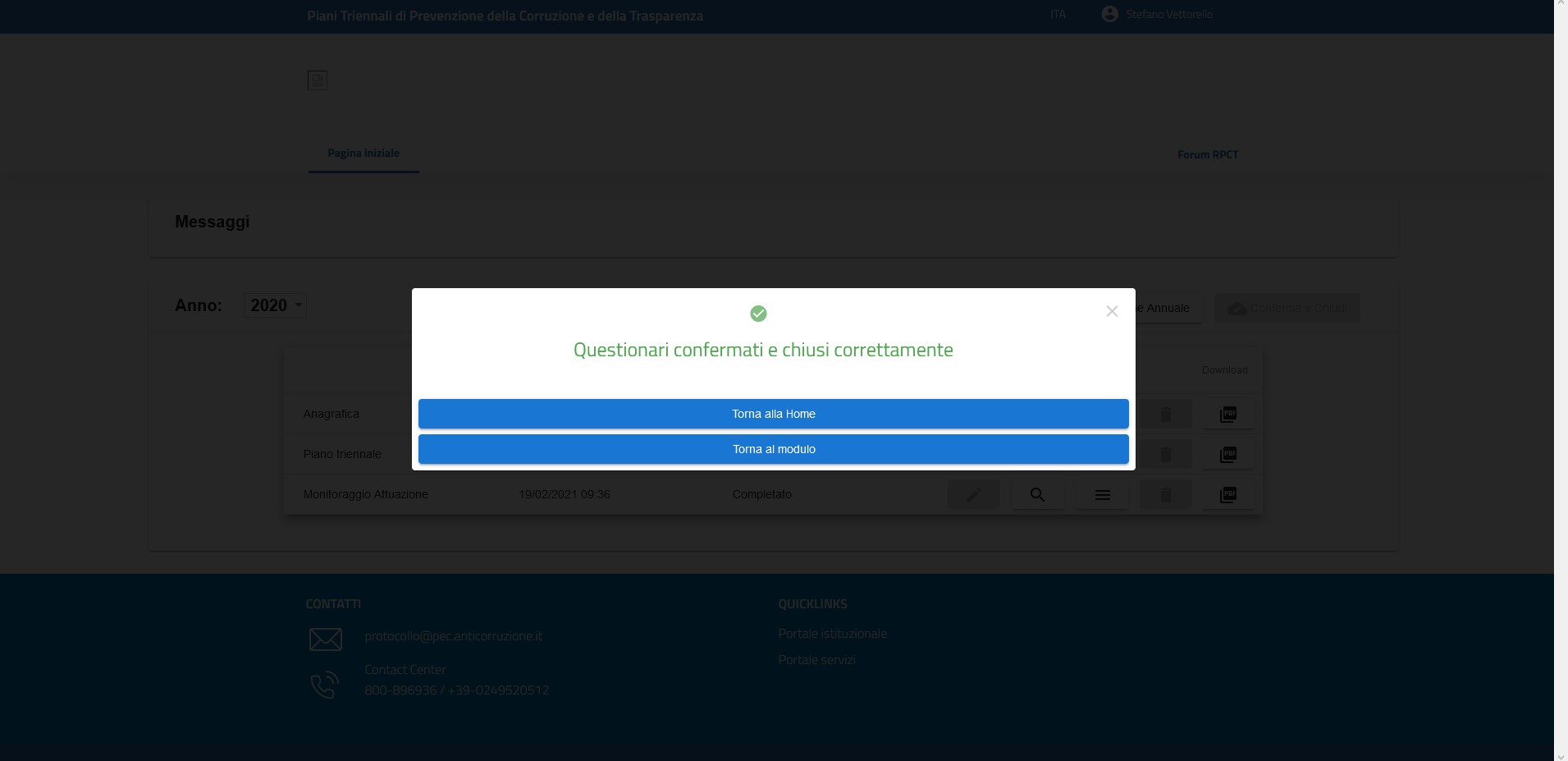 Misure generaliPianificataAttuataDoveri di comportamentoSiSiRotazione ordinaria del personaleNoNoInconferibilità - incompatibilitàSiSiWhistleblowingSiSiFormazioneSiNoTrasparenzaSiSiDivieti post-employment - PantouflageSiSiPatti di integritàNoNoAmbitoPianificateAttuateNon attuate% attuazione Non si applica  -  -  -  - 